11 октября 2018 года  на базе  ЦВР «Приоритет» состоялось инструктивно-методическое  совещание с педагогами Центра, работающими с  учащимися с ограниченными  возможностями здоровья (слабовидящие).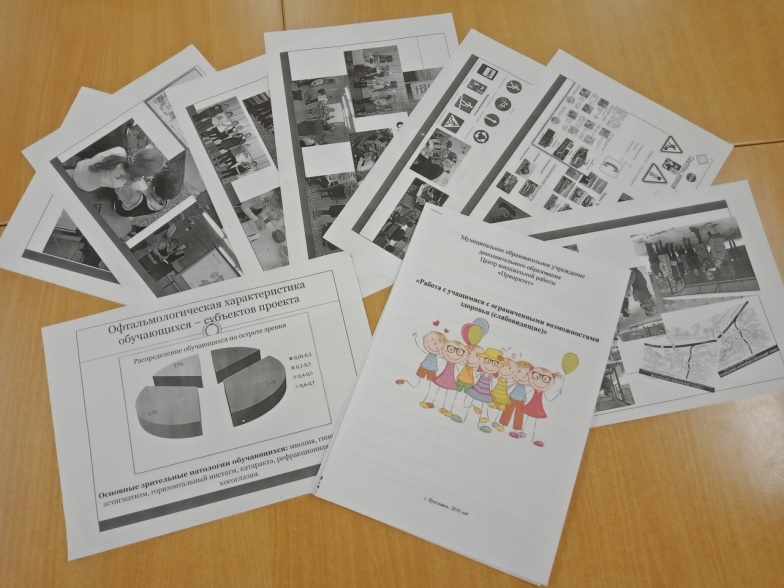 Педагоги обсудили общие принципы и правила работы с детьми с ОВЗ, требования к занятиям и методы проведения их.Определили  направления работы с учащимися МОУ СШ № 12   по теме  проекта «Формирование навыков социально-бытовой ориентировки учащихся  с ограниченными возможностями здоровья (слабовидящие)  средствами  дополнительного образования».Это:познавательно-развлекательные программы;реализация дополнительных общеобразовательных программ – дополнительных общеразвивающих программ  следующих направленностей: художественная,  социально-педагогическая, физкультурно-спортивная, техническая.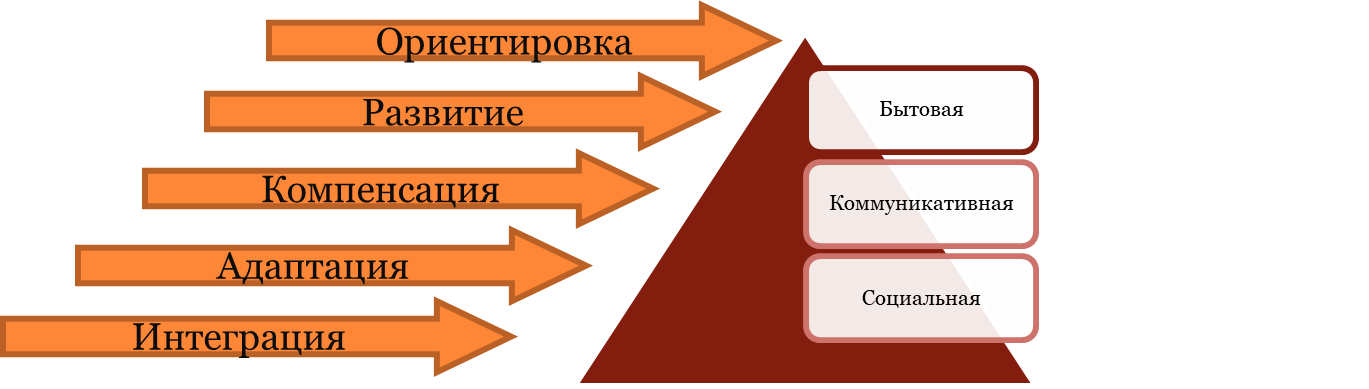 